 DŮM  DĚTÍ  A  MLÁDEŽE,  NYMBURK, 2. května 968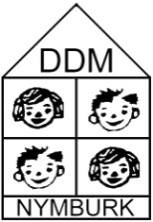 tel: 325 514 671,  e-mail: ddm@ddm-nymburk.cz, http://www.ddm-nymburk.czpříspěvková organizace  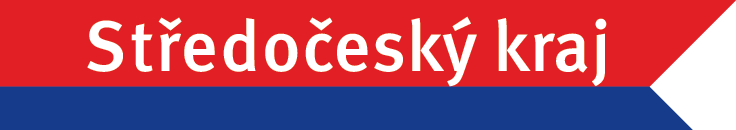 Závazná přihláška do zájmového kroužku, konaného v ZŠ JUVENTA MILOVICENÁZEV KROUŽKU: ……………………………………………………………………………………………………………………Příjmení dítěte/účastníka:……………………………………………………………….     Jméno:………………………………………….Datum narození:………………….…….………                  Státní občanství:………………………………………..Trvalý pobyt:……………………………......……………………………………………………………………………………..Škola:………………………….………………………………………………………………     Třída:………………………Sociální znevýhodnění:………………………………………………………………………………………………………….Zdravotní potíže, příp. léky, které dítě užívá:……………………………………….………………………………..Zdravotní způsobilost: ANO x NE       			Placeno:____________________Datum zahájení vzdělávání:………………………..    Datum ukončení vzdělávání:………………………..Z Á K O N N Í      Z Á S T U P C I1) Příjmení: ……………………………………………………….		Jméno: ………………………………………Trvalý pobyt: ………………………………....................................……………………………………………….Doručovací adresa: …………....…………………………………………………….…………………………………..Mobil: …………………………………			E-mail: ………………………….........2) Příjmení: ……………………………………………………….		Jméno: ………………………………………Trvalý pobyt: …………………………………………………………………………………………………………………..Doručovací adresa: ………………………………………………………………………………………………………..Mobil: …………………………………			E-mail: …………………………......... !!! V případě předčasného ukončení se poplatek nevrací !!! Svým podpisem stvrzuji, že jsem byl(a) seznámen(a) s vnitřním řádem DDM Nymburk (který byl vydán 1. 9. 2022 a obsahuje tyto kapitoly: 1.  Všeobecná ustanovení, 2. Charakteristika střediska volného času, DDM, 3. Pravidla vzájemných vztahů účastníků k zaměstnancům, 4. Formy zájmového vzdělávání a způsob evidence účastníků (vyhláška č.74/2005 Sb.), 5. Provozní hodiny, úřední hodiny a kontakt s pracovníky DDM, 6. Rozpis činnosti, rozvrh činnosti, 7. Úplata za vzdělávání a její úhrada, 8. Organizační členění střediska a způsob vnitřní a vnější komunikace a pravidla vzájemných vztahů s pedagogickými a ostatními pracovníky, 9. Povinnosti vedoucího zájmového útvaru DDM Nymburk, 10. Bezpečnost a ochrana zdraví účastníků a jejich ochrana před sociálně patologickými jevy, projevy diskriminace, nepřátelství nebo násilí, 11. Podmínky zacházení s majetkem DDM propůjčeným Středočeským krajem), že mu rozumím, souhlasím s ním a budu dbát na jeho dodržování. Zavazuji se včas uhradit předepsaný příspěvek na ZÚ. V opačném případě nebude účastník moci navštěvovat ZÚ. Beru na vědomí, že přihlášené dítě bude ze zájmového vzdělávání bez nároku na vrácení peněz vyloučeno, pokud bude vykazovat nestandardní chování a ohrožovat zdraví a bezpečnost svou a ostatních.Datum:……………………….         Podpis zákonného zástupce (dospělého člena ZÚ):………………………………………..Údaje jsou vyžadovány dle zákona č. 561/2004 Sb., o předškolním, základním, středním, vyšším odborném a jiném vzdělávání.------------------ TUTO ČÁST PŘIHLÁŠKY SI PONECHEJTE ------------------Pokyny k platběDůležité: Pokud neuvedete do poznámky jméno+příjmení dítěte+název kroužku, nebudeme moci vaši platbu dohledat !!Platbu za zájmový kroužek proveďte převodem na účet číslo: 200 123 574 / 0600 VS: 578  	(platí pro kroužky v ZŠ Juventa Milovice)	KS: 0308   do poznámky uveďte: 	jméno+příjmení dítěte a název kroužku!JMÉNO+PŘÍJMENÍ DÍTĚTE, NIKOLI RODIČE !!Souhlas se zpracováním osobních údajůInformace o zpracování OÚ:https://ddm-nymburk.cz/getattachment/Dokumenty/informace-GDPR-rodice.pdf.aspx Podepište prosím v kanceláři DDM Nymburk, nebo stáhněte z našich webových stránek https://ddm-nymburk.cz/getattachment/Dokumenty/Souhlas-se-zpracovanim-osobnich-udaju-ucastnika-zajmoveho-vzdelavani-(1).pdf.aspx v sekci Dokumenty „Souhlas se zpracováním osobních údajů“ a podepsaný ho doručte do DDM Nymburk. Děkujeme!Informace o kroužku (kdy a kde se koná, jak pracuje, co dítě potřebuje aj.) získáte v ZŠ Juventa Milovice.